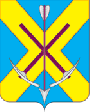 АДМИНИСТРАЦИЯ  СТРЕЛИЦКОГО ГОРОДСКОГО ПОСЕЛЕНИЯСЕМИЛУКСКОГО МУНИЦИПАЛЬНОГО РАЙОНА ВОРОНЕЖСКОЙ ОБЛАСТИул. Центральная, д.1, р.п.Стрелица, 396941ПОСТАНОВЛЕНИЕ14.04.2022г. № 21О внесении изменений в постановление администрации Стрелицкого городского поселения Семилукского  муниципального района  Воронежской области  от 21.11.2017 г. № 139 «Об утверждении схемы размещения нестационарных торговых объектов на территории Стрелицкого городского поселения»В соответствии с Федеральным законом от 28 декабря 2009 года №381-Ф3 «Об основах государственного регулирования торговой деятельности в Российской Федерации», Федеральным законом от 06.10.2003г. №131-Ф3 «Об общих принципах организации местного самоуправления в Российской Федерации», администрация Стрелицкого городского поселения постановляет:             1.Внести изменения в постановление администрации Стрелицкого городского поселения Семилукского   муниципального района  Воронежской области  от 21.11.2017 г. № 139 «Об утверждении схемы  размещения нестационарных торговых объектов на территории Стрелицкого городского поселения» изложив приложения  1 и 2 к постановлению в новой редакции (прилагаются). 2. Настоящее постановление вступает в силу с момента его официального обнародования. 3. Контроль за исполнением настоящего постановления оставляю за собой.                                                                       Приложение 1к постановлению   администрации Стрелицкого   городского поселенияот 21.11.2017 г. № 139 (в редакции от 14.04.2022 г. №   21)                                                                                                                 Текстовое описание к схеме размещения нестационарных торговых объектов на территории   Стрелицкого городского поселения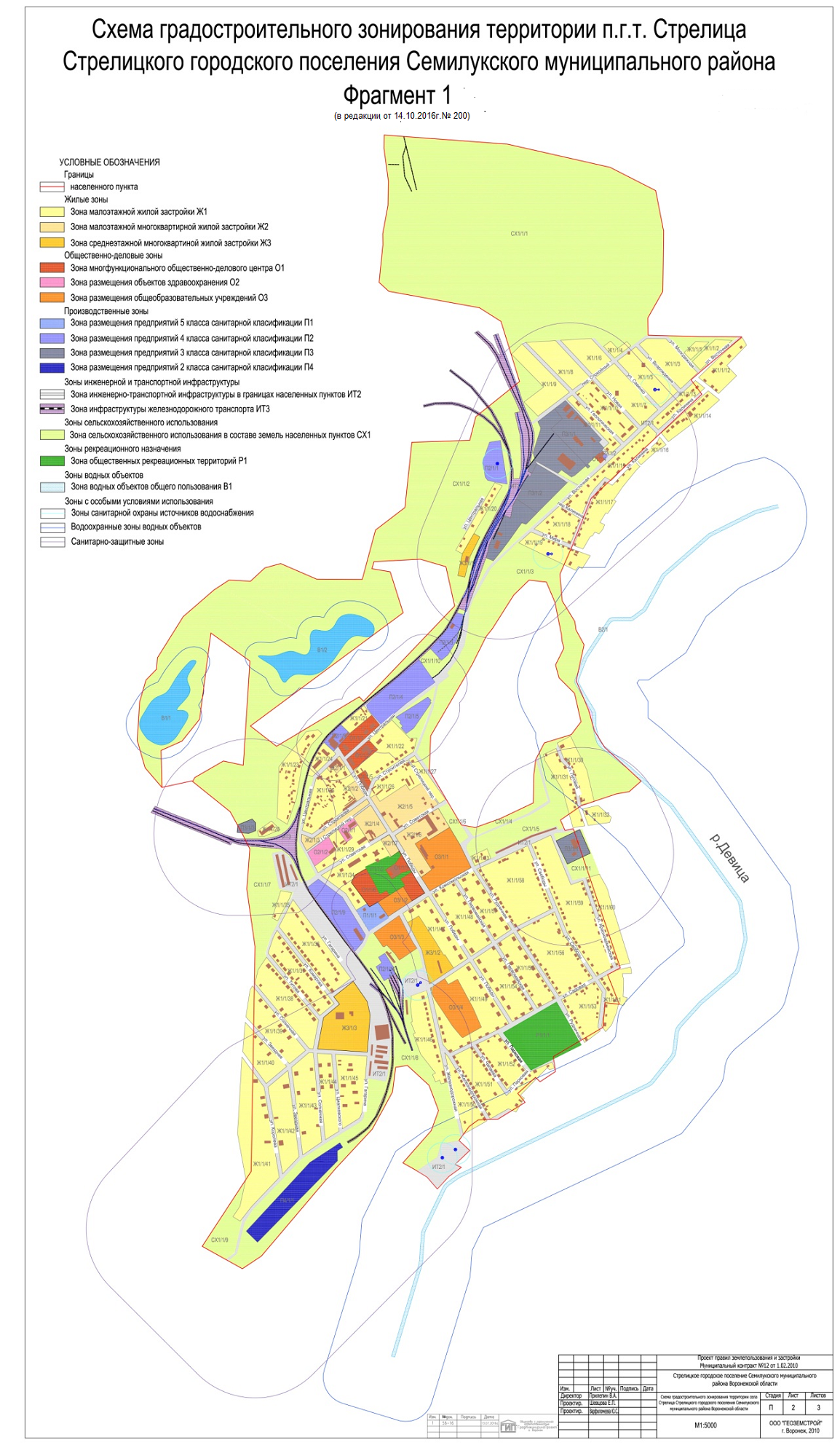 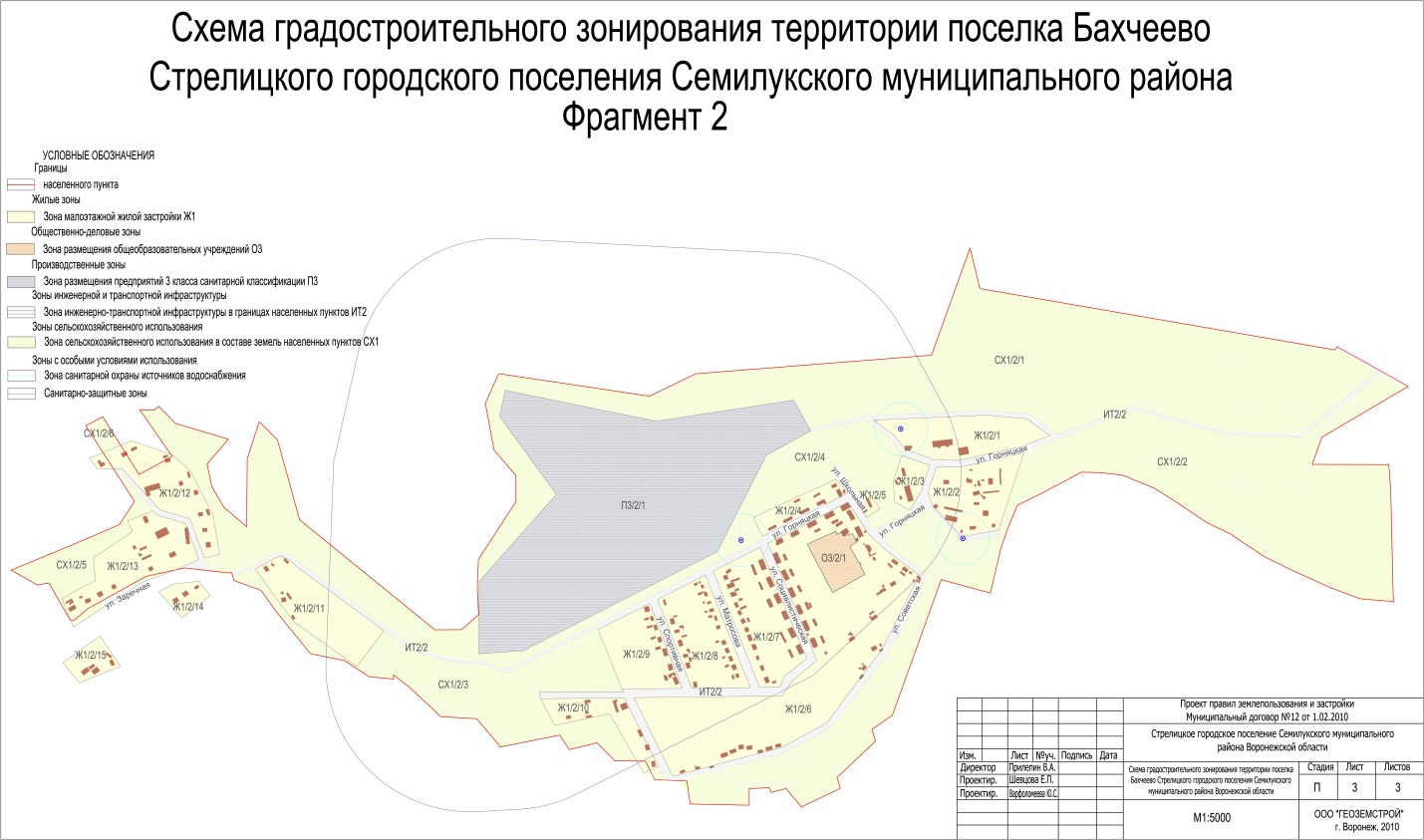 Глава администрацииСтрелицкого городского поселения В.А. МысковНомер места размещенияТип НТО (киоск, павильон, торгово-остановочный павильон, латок, мобильный торговый объект и т.д.)Адресный ориентирПлощадь места размещенияВид деятельности НТО (торговля, услуги)Специализация (ТПС, продукты питания, не продуктовый, смешанный и т. д.)Период размещения (круглогодично, временно)Режим работыИнформация о наличии/отсутствии типового архитектурно-художественного решения и варианты типовых архитектурно-художественных решений при их наличииИнформация об использовании места размещения нестационарного торгового объекта субъектами малого или среднего предпринимательства, осуществляющими торговую деятельность (не менее 60 %)Постоянные местаПостоянные местаПостоянные местаПостоянные местаПостоянные местаПостоянные местаПостоянные местаПостоянные местаПостоянные местаПостоянные места1киоск с козырькомп. Стрелица, ул. Победа, в районе дома № 2, объект № 121торговляпродукты питаниякруглогодично7.30-14.00По согласованиюсубъект малого и среднего предпринимательства2киоск с козырькомп. Стрелица, ул. Победа, в районе дома № 2, объект № 218торговляпродукты питаниякруглогодично8.00-20.00По согласованиюсубъект малого и среднего предпринимательства3киоскп. Стрелица, ул. Центральная, 4812торговляобщепиткруглогодично9.00-20.00По согласованиюсубъект малого и среднего предпринимательства4киоск с козырькомп. Стрелица, ул. Центральная, в района здания № 518торговляне продуктовыйкруглогодично8.00-17.00По согласованиюсубъект малого и среднего предпринимательстваРезервные местаРезервные местаРезервные местаРезервные местаРезервные местаРезервные местаРезервные местаРезервные местаРезервные местаРезервные места5киоскп. Бахчеево, ул. Горняцкая, в районе дома №414торговляпродукты питаниякруглогодично8.00-20.00По согласованиюдля любых хозяйствующих субъектов